EXECUTIVE OFFICER REPORT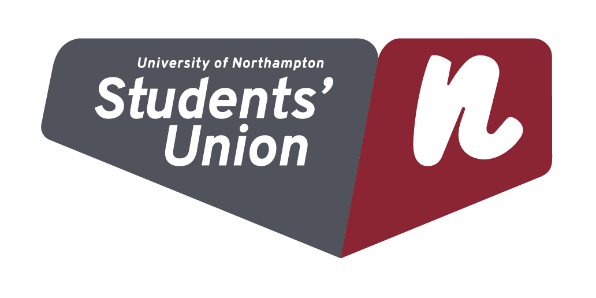 Report InformationReportingManifesto PledgesWhat have you done in this reporting period (between the last Council meeting and now) to get you closer to achieving your manifesto pledges?MandatesWhat have you done in this reporting period (between the last Council meeting and now) to get you closer to completing your mandates?Other ItemsPlease highlight any other notable actions since the last Council meeting.DeclarationsPlease highlight any gifts or benefits received as part of your role in the reporting period.MeetingsPlease list all meetings you have attended in your capacity as a student representative during the reporting period. In the update section, please focus on the issues discussed and how you represented student views in that meeting.TimesheetPlease list your work hours during the reporting period and your main work location for that day.Officer Role:Black Asian Minority Ethnicity OfficerOfficer Name:Llnnall EmanuelDate of Meeting:March, 2020Date of Previous Student Council:Feb, 2020Summary Please provide a summary commentary of work completed during the reporting period in this section.This summary will also be included as a blog post on the SU Website and on Social Media.Attended SSLC meeting but was not really the main focus of BME students and represented student needs on a whole. Not much has changed in the last month and student feedback still echoes concerns of no real engagement between students and university. Until that gap is bridged by the university on a whole, it will be difficult to then focus on black and Asian ethnic minority.Manifesto PointProgress Since Last MeetingRAG RatingInitiating Student forum for different ethnicitiesSmall group of students looking to start podcast and exploring these with the Changemaker teamMore participation in university activitiesFeedback from students on why there is low participation in university activitiesMandateDate of MandateProgress Since Last MeetingRAG RatingN/AMM/YYMM/YYMM/YYMM/YYMM/YYIssue/ActionProgress Since Last MeetingGift/BenefitValueReasonN/AMeeting NameDateLength of Meeting (Hours)UpdateSSLC Meeting02/03/202001:00Week 1: DD/MM/YYYYWeek 1: DD/MM/YYYYWeek 1: DD/MM/YYYYWeek 1: DD/MM/YYYYWeek 1: DD/MM/YYYYTotal Hours: Total Hours: MonTueWedThuFriSatSunInHH:MMOutHH:MMTotalHH:MMLocationWeek 2: DD/MM/YYYYWeek 2: DD/MM/YYYYWeek 2: DD/MM/YYYYWeek 2: DD/MM/YYYYWeek 2: DD/MM/YYYYTotal Hours: Total Hours: MonTueWedThuFriSatSunInHH:MMOutHH:MMTotalHH:MMLocationWeek 3: DD/MM/YYYYWeek 3: DD/MM/YYYYWeek 3: DD/MM/YYYYWeek 3: DD/MM/YYYYWeek 3: DD/MM/YYYYTotal Hours: Total Hours: MonTueWedThuFriSatSunInHH:MMOutHH:MMTotalHH:MMLocationWeek 4: DD/MM/YYYYWeek 4: DD/MM/YYYYWeek 4: DD/MM/YYYYWeek 4: DD/MM/YYYYWeek 4: DD/MM/YYYYTotal Hours: Total Hours: MonTueWedThuFriSatSunInHH:MMOutHH:MMTotalHH:MMLocation